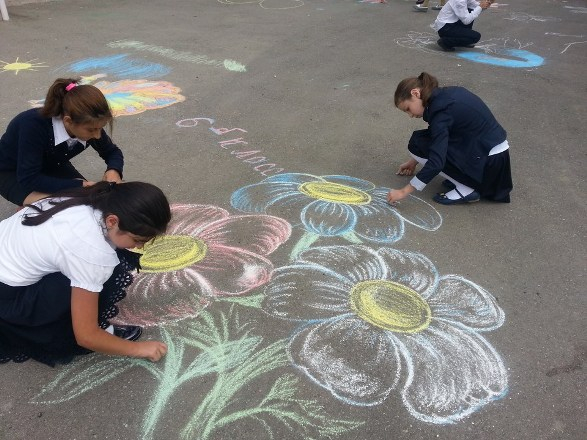 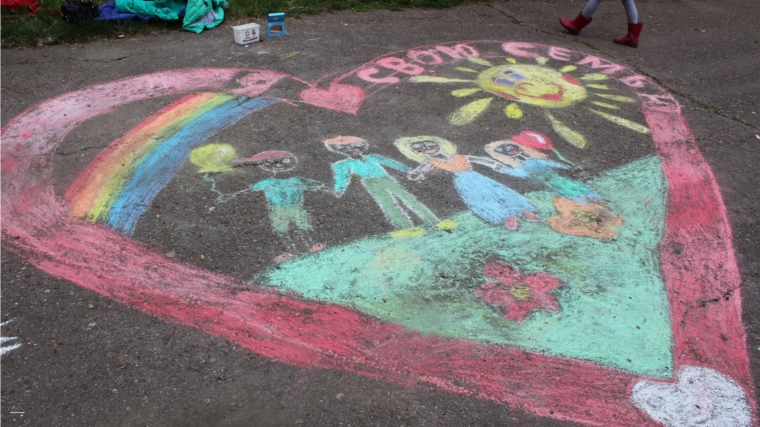 Фрагменты внеклассного мероприятия «Рисунок на асфальте»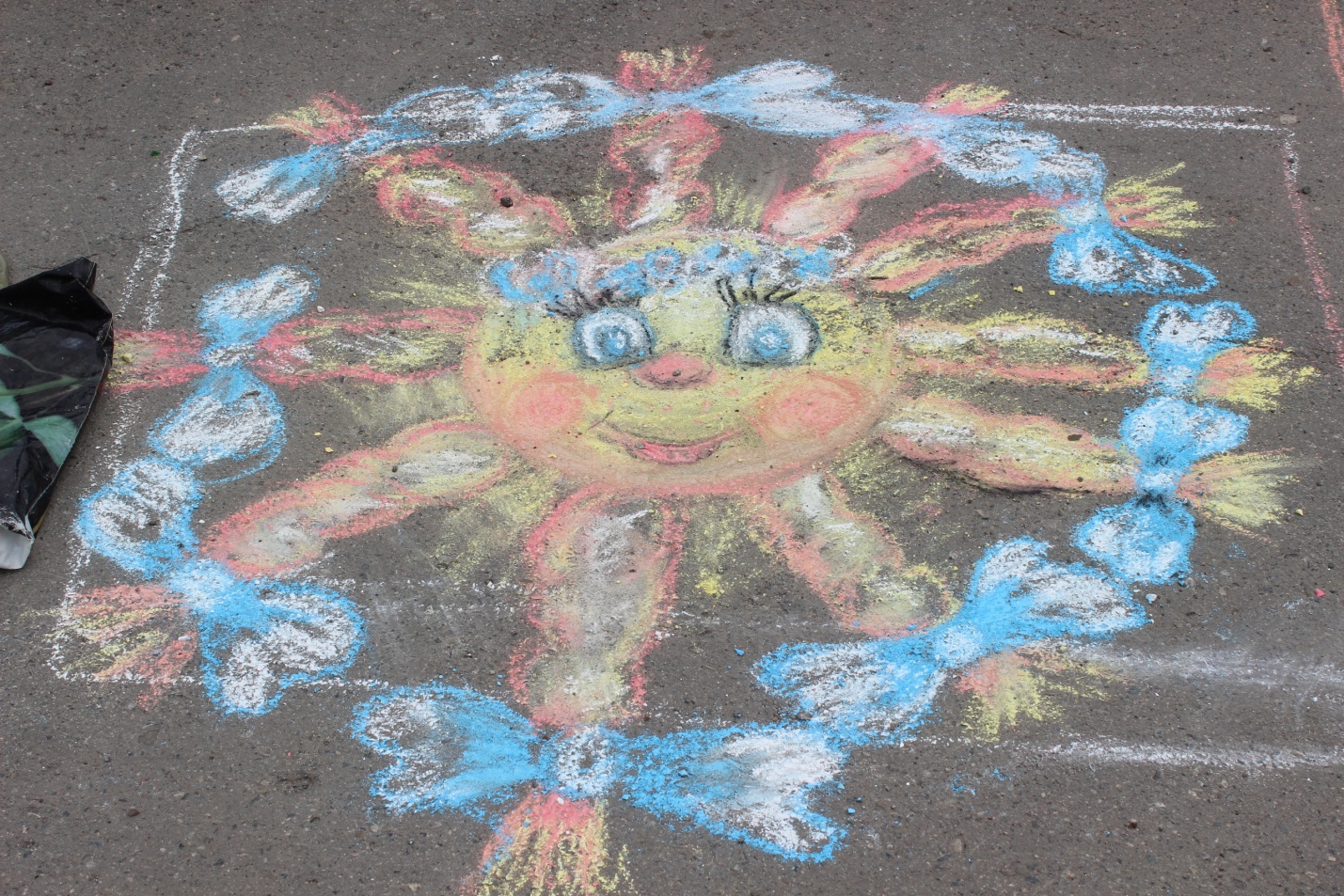 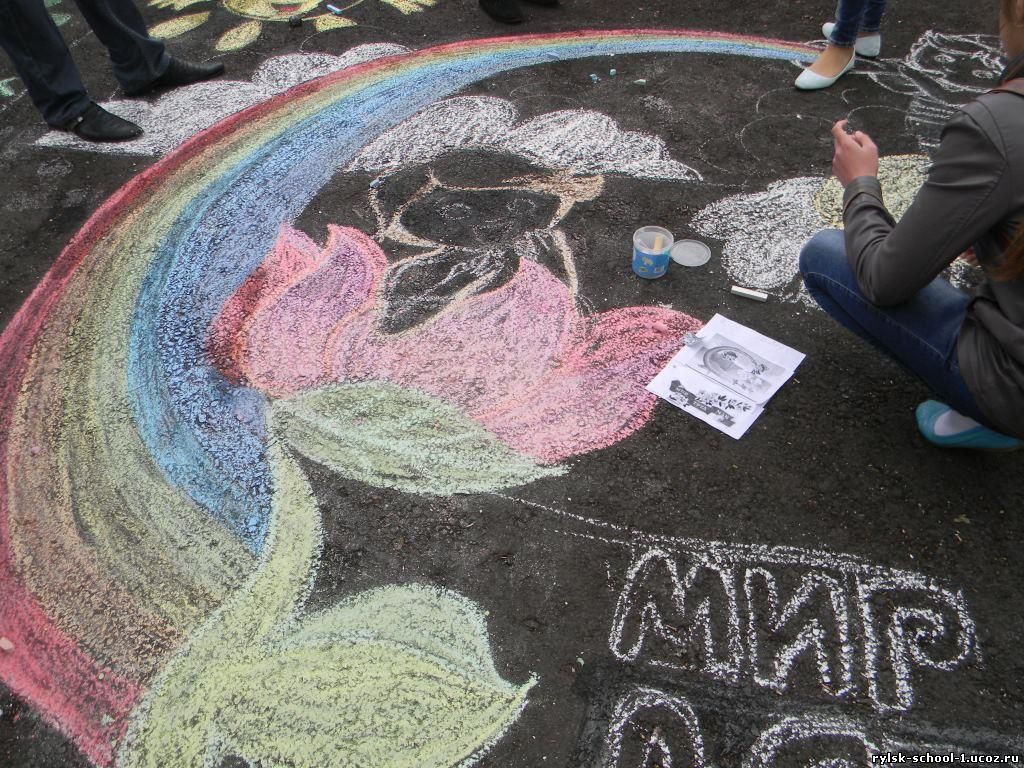 